Alcohol Learning Target Review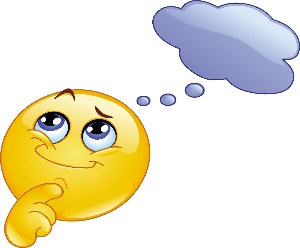 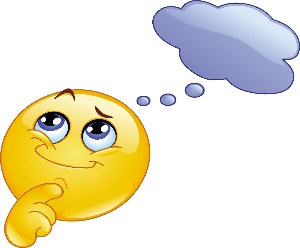 Learning Target			Show what you know..4 Short Term effects of alcohol use1.2.3.4.4 Long Term effects of alcohol abuse1.234What is the difference between alcohol use and abuse?How can genetics and family history pre-dispose an individual to addiction issues?How does alcohol effect decision making skills?  Give 2 examplesWhat types of unhealth and risky behaviors might result from alcohol use?Describe 2 refusal strategies you can use to resist pressures to use alcohol.